Sushi Daily fête ses 5 ans en BelgiqueFactsheetEuropePrésent dans 9 pays Premier kiosque ouvert en 2010 Chiffre d’affaires: 250M eurosPlus de 500 kiosques2500 employés 12 partenaires distributeurs L’évolution des emplois Sushi Daily en Belgique 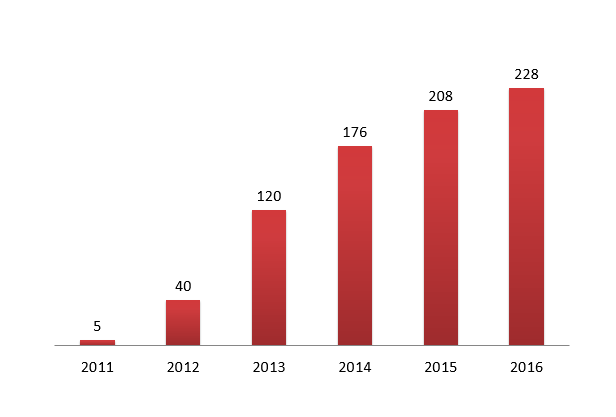 L’évolution des kiosques Sushi Daily en Belgique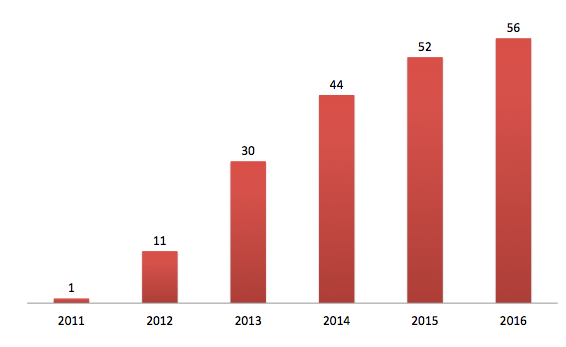 BelgiquePremier kiosque en 201120 ouvertures de kiosques en 2013 (à peu près 10 chaque année)56 kiosques en 2016Plus de 200 artisans 1 partenaire distributeur: Carrefour 228 emplois en 2016 Chiffre d’affaires total en 5 ans: 89 832 882,57 eurosSushis vendus en 2015: Plus de 27 millions+- 200 tonnes de saumon par an Evolution du chiffre d’affaires en Belgique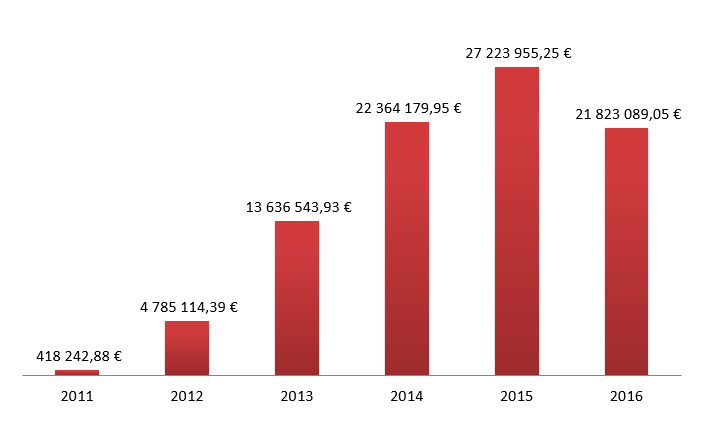 Production de barquettes de sushis depuis 2011 en Belgique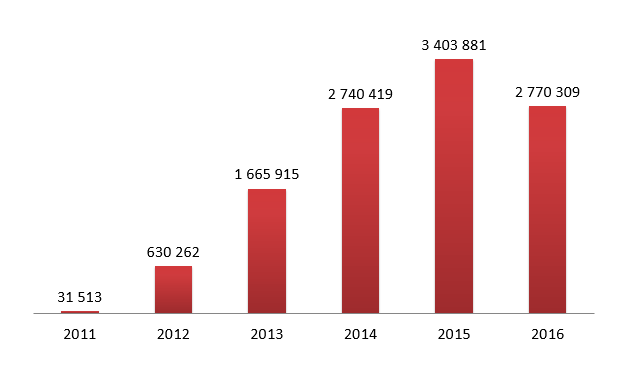 TOP 5 Crunch Cali Roll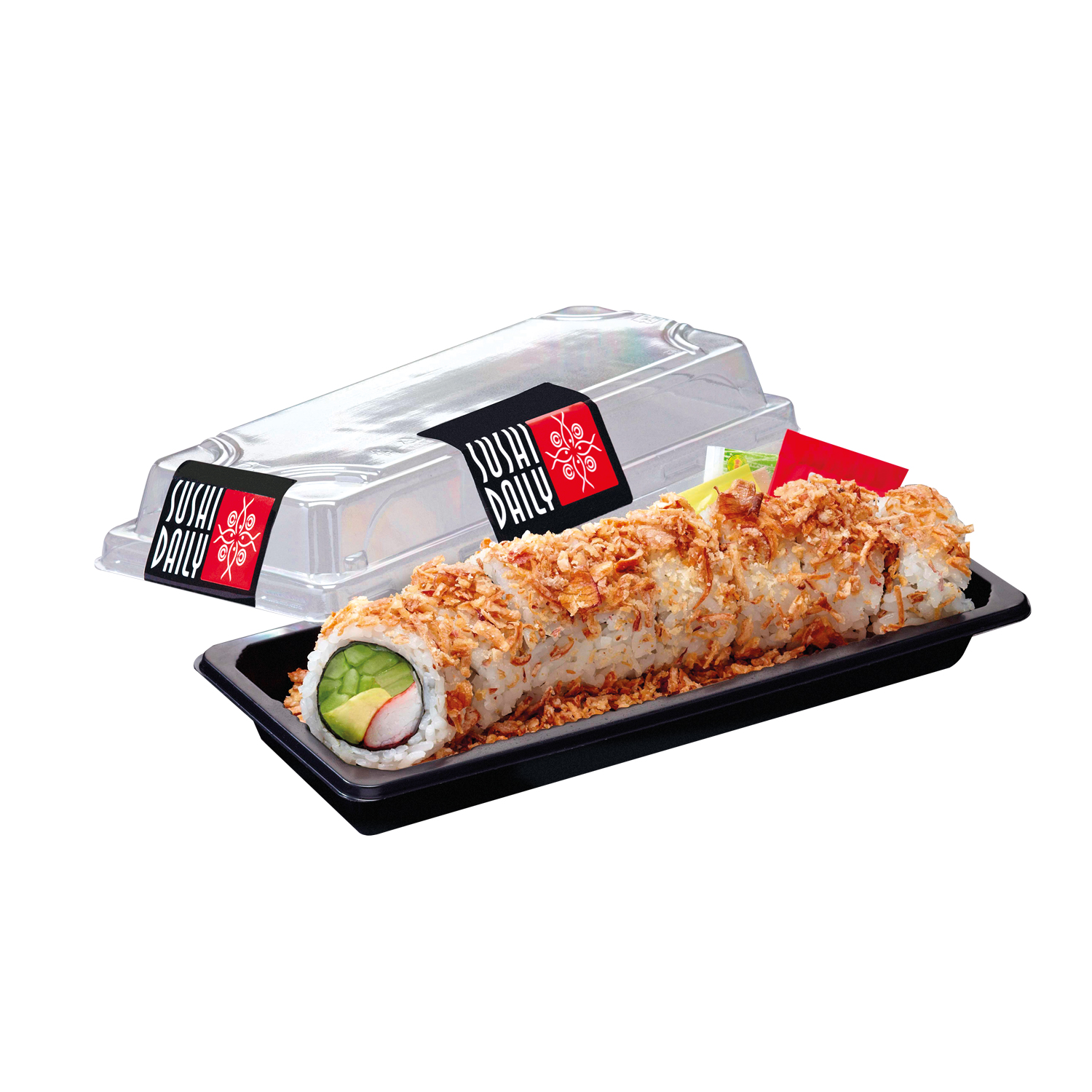 Salade Wakame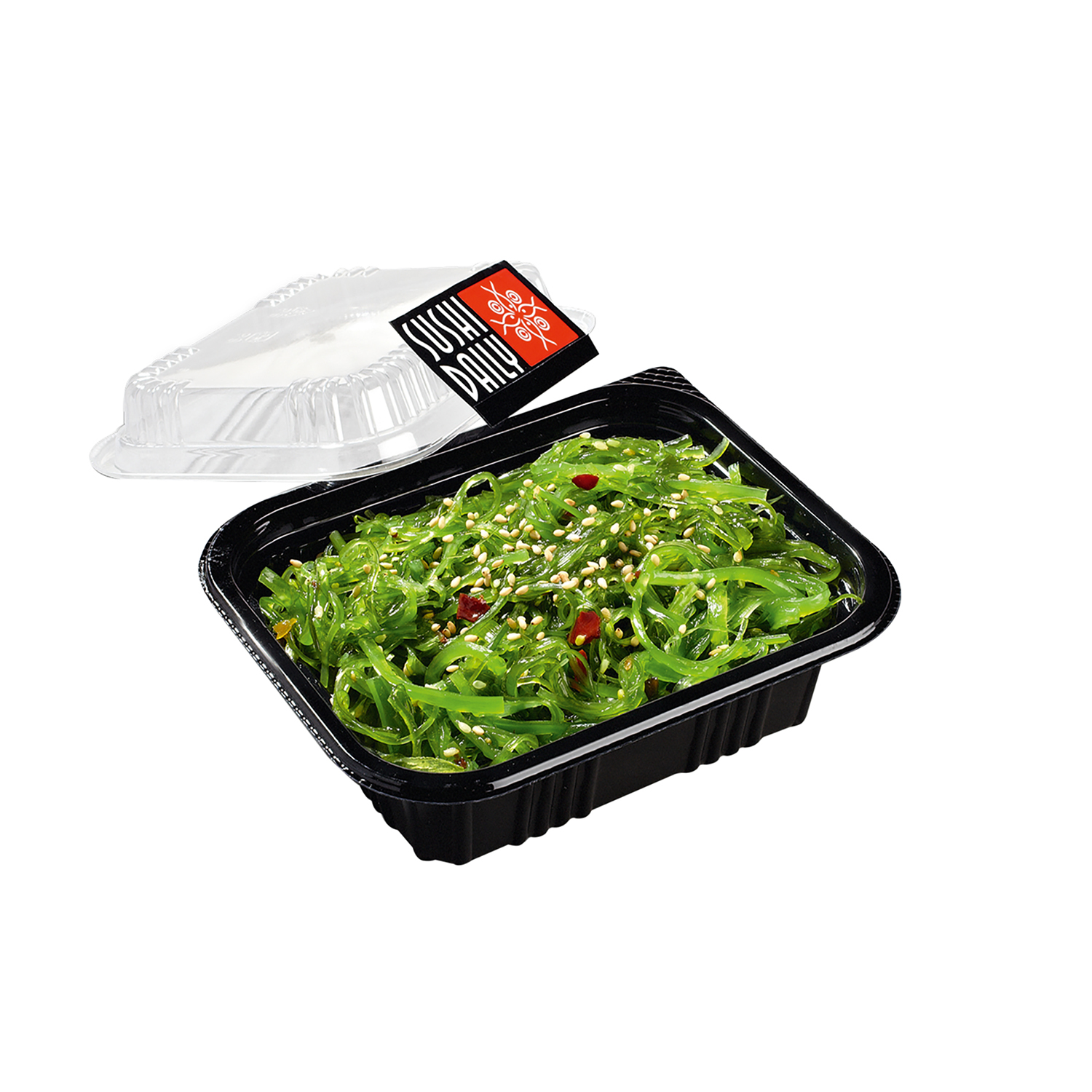 Crunch Salmon Roll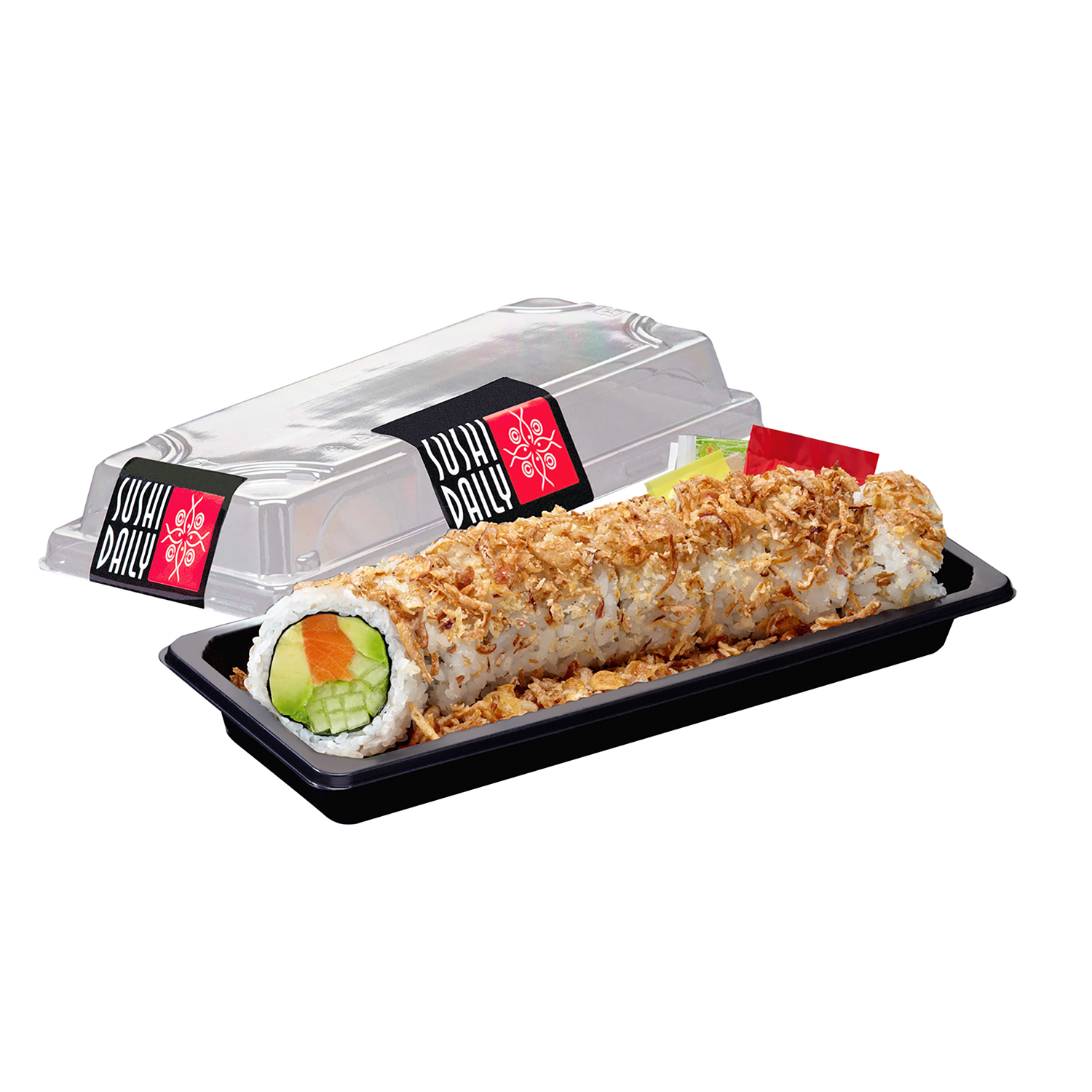 Menu Two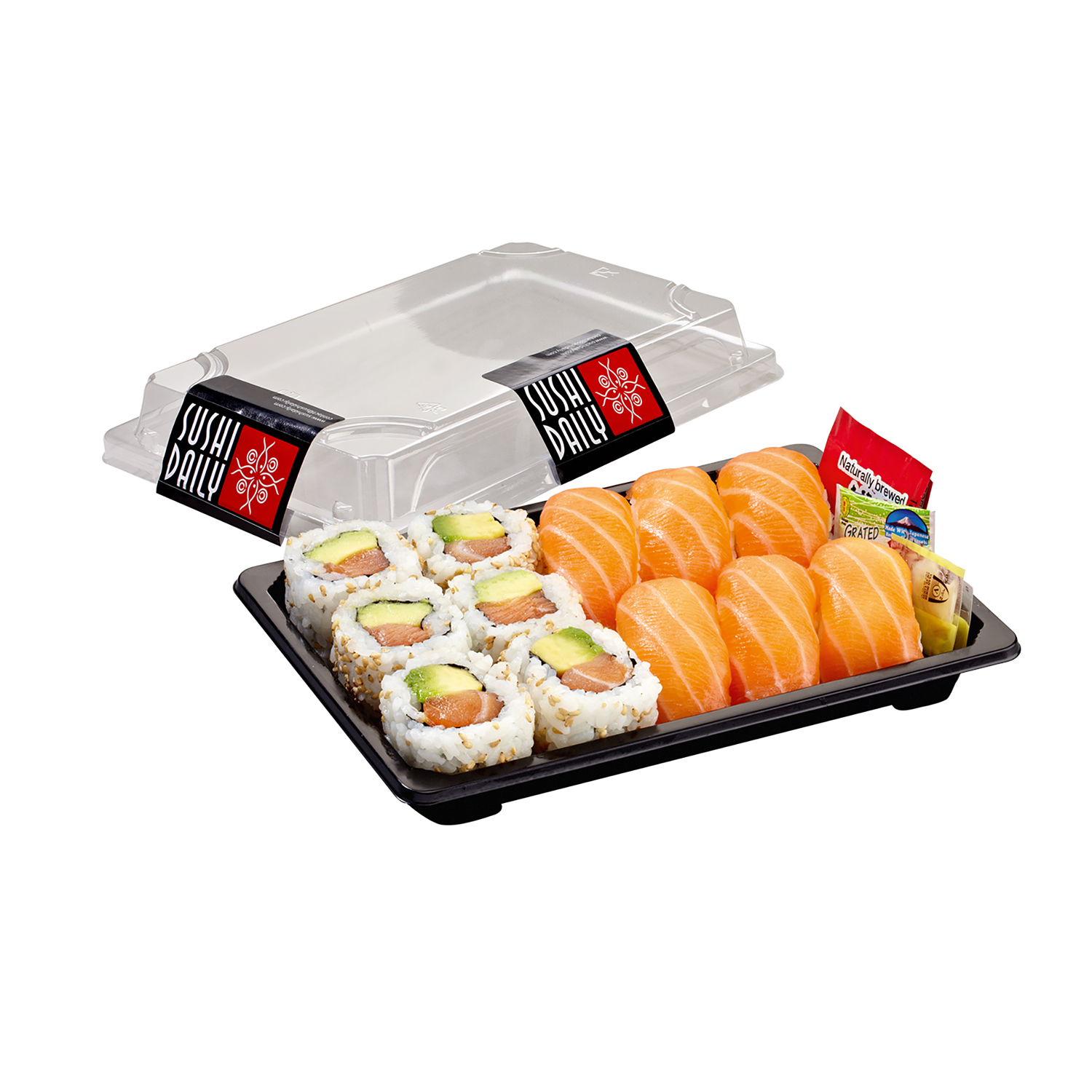 Maxi maki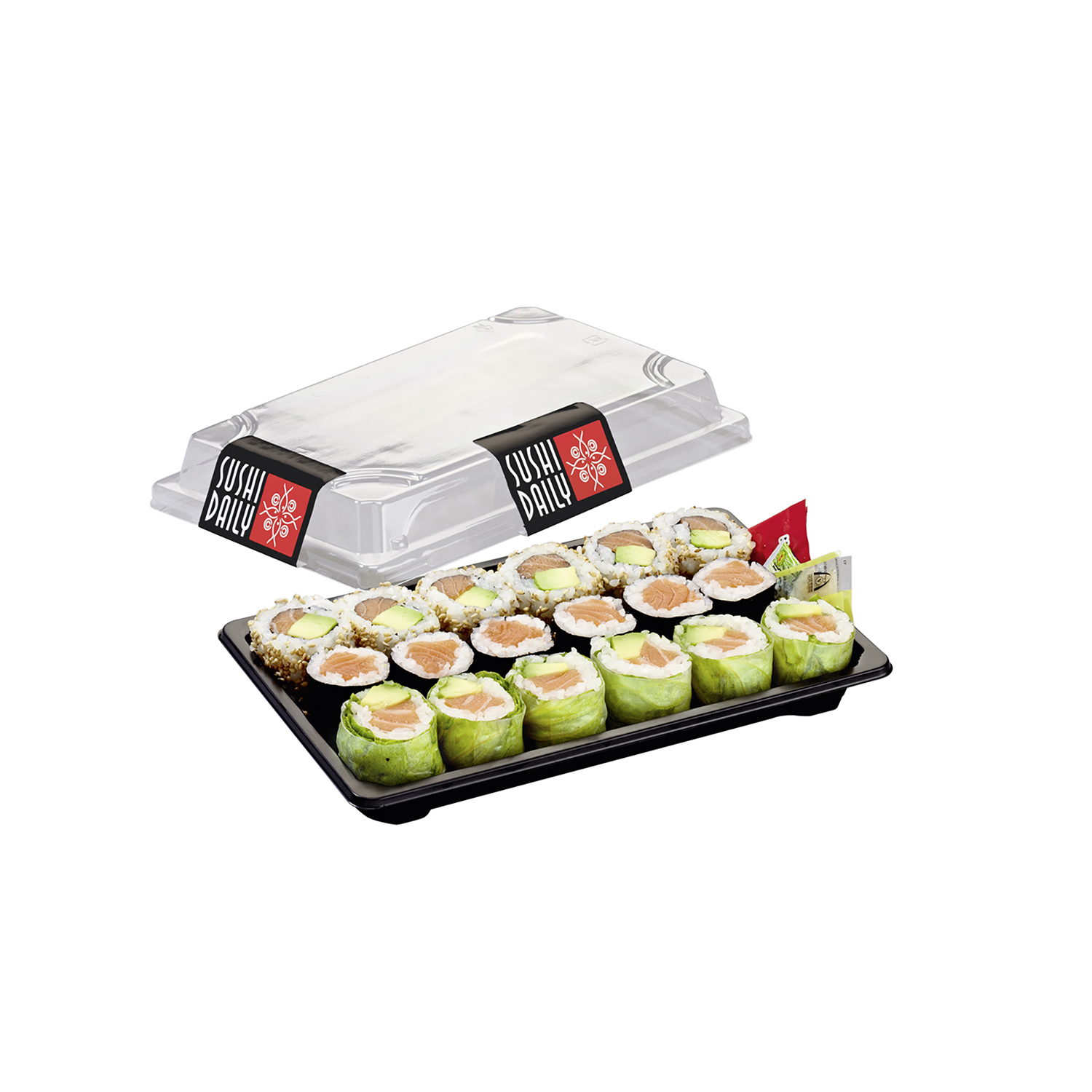 